MIĘDZYSZKOLNY DRUŻYNOWYKONKURS INTERDYSCYPLINARNY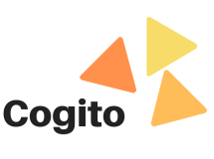 Formularz zgłoszeniowy szkołyLista uczniów zgłoszonych do konkursu:Klauzula informacyjnaZgodnie z art. 13 ust. 1 i ust. 2 ogólnego rozporządzenia o ochronie danych osobowych z dnia 27 kwietnia 2016r. (Dz. Urz. UE L 119 z 04.05.2016) informuję, że:1. Administratorem danych osobowych jest Szkoła Podstawowa im. hr. A. Fredry w Nienowicach 122, 37 - 550 Radymno. Administrator prowadzi operacje przetwarzania danych osobowych.2. Dane osobowe przetwarzane będą w celu organizacji i przeprowadzenia międzyszkolnego konkursu „Cogito”: na podstawie podpisanej zgody, zgodnie z art. 6 ust. 1 lit. a ogólnego rozporządzenia o ochronie danych osobowych z dnia 27 kwietnia 2016r. – RODO3. Wizerunek oraz osiągnięcia ucznia w celu publikacji w materiałach publikowanych lub autoryzowanych przez szkołę w prasie lokalnej, gazetce szkolnej, na stronie internetowej i profilach szkoły prowadzonych na portalach społecznościowych, stronie internetowej organu prowadzącego szkołę lub też w innych mediach wyżej nie wymienionych, na podstawie podpisanej zgody, zgodnie z art. 6 ust. 1 lit. a ogólnego rozporządzenia o ochronie danych osobowych z dnia 27 kwietnia 2016r. – RODO4. Podanie danych osobowych ma charakter dowolny, ale jest niezbędne do udziału w konkursie.5. Dane przechowywane będą przez okres niezbędny do realizacji wyżej określonych celów.6. Posiada Pani/Pan prawo do: żądania od Administratora dostępu do danych osobowych, ich sprostowania, usunięcia lub ograniczania przetwarzania danych osobowych; wniesienia sprzeciwu wobec takiego przetwarzania; przenoszenia danych; wniesienia skargi do organu nadzorczego; cofnięcia zgody na przetwarzanie danych osobowych. Załącznik 1ZGODA NA PRZETWARZANIE DANYCH OSOBOWYCH UCZNIA…………………………………………………………………………………nazwa i adres placówki…………………………………………………………………………………imię i nazwisko ucznia, klasaWyrażam zgodę na przetwarzanie danych mojego dziecka/podopiecznego przez Szkoła Podstawowa im. hr. A. Fredry w Nienowicach, Nienowice 122, 37 - 550 Radymno w celu uczestnictwa i przeprowadzenia międzyszkolnego konkursu „Cogito”.Oświadczam, że zapoznałem się z treścią klauzuli informacyjnej, w tym o celu przetwarzania danych osobowych oraz prawie dostępu do treści danych i prawie do ich poprawiania: Zgodnie z art. 24 Ustawy o Ochronie Danych Osobowych oraz z art. 13 ust. 1 i 2...................................................... 				..........................…………………miejscowość, data                                                             podpis ucznia/opiekuna uczniaZałącznik 2ZGODA NA PRZETWARZANIE DANYCH OSOBOWYCH NAUCZYCIELA PRZYGOTOWUJĄCEGO UCZNIA DO KONKURSU………………………………………………………………………………………………nazwa i adres placówki………………………………………………imię i nazwisko nauczycielaWyrażam zgodę na przetwarzanie danych przez Szkoła Podstawowa im. hr. A. Fredry w Nienowicach, Nienowice 122, 37 - 550 Radymno w celu uczestnictwa i przeprowadzenia międzyszkolnego konkursu „Cogito”.Oświadczam, że zapoznałem się z treścią klauzuli informacyjnej, w tym o celu przetwarzania danych osobowych oraz prawie dostępu do treści danych i prawie do ich poprawiania: Zgodnie z art. 24 Ustawy o Ochronie Danych Osobowych oraz z art. 13 ust. 1 i 2....................................... 						………………………………    miejscowość, data							       podpis nauczyciela Załącznik 3ZGODA NA WYKORZYSTANIE WIZERUNKU…………………………………………………………………nazwa i adres placówki…………………………………………………………………imię i nazwisko ucznia, klasaWyrażam zgodę na nieodpłatną publikację wizerunku mojego dziecka/podopiecznego, utrwalonego podczas międzyszkolnego konkursu „Cogito”, w przekazach internetowych, prasie lokalnej i umieszczania wizerunku w materiałach promocyjno-reklamowych wydawanych przez Szkoła Podstawowa im. hr. A. Fredry w Nienowicach, Nienowice 122, 37 - 550 Radymno oraz na nieodpłatne wykorzystanie jej/jego wizerunku utrwalonego w formie fotografii lub zapisu video.Oświadczam, że zapoznałem się z treścią klauzuli informacyjnej, w tym o celu przetwarzania danych osobowych oraz prawie dostępu do treści danych i prawie do ich poprawiania: Zgodnie z art. 24 Ustawy o Ochronie Danych Osobowych oraz z art. 13 ust. 1 i 2.................................................                                                 	 .........………………………………         miejscowość, data                                                                    podpis ucznia/opiekuna uczniaNazwa szkołyKod pocztowyMiejscowość Telefon szkołyImię i nazwisko OpiekunaAdres e-mail Opiekuna Nr telefonu Opiekuna SzkołyLp.Nazwisko i imię uczniaKlasa 123